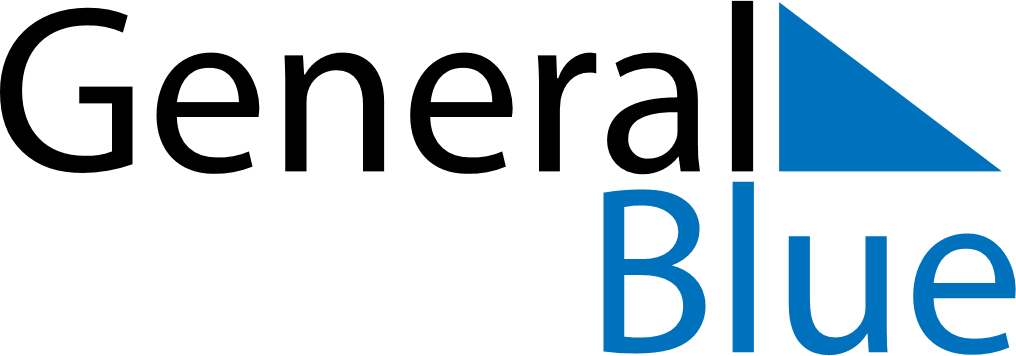 May 2024May 2024May 2024May 2024May 2024May 2024Belconnen, Australian Capital Territory, AustraliaBelconnen, Australian Capital Territory, AustraliaBelconnen, Australian Capital Territory, AustraliaBelconnen, Australian Capital Territory, AustraliaBelconnen, Australian Capital Territory, AustraliaBelconnen, Australian Capital Territory, AustraliaSunday Monday Tuesday Wednesday Thursday Friday Saturday 1 2 3 4 Sunrise: 6:40 AM Sunset: 5:20 PM Daylight: 10 hours and 40 minutes. Sunrise: 6:41 AM Sunset: 5:19 PM Daylight: 10 hours and 38 minutes. Sunrise: 6:42 AM Sunset: 5:18 PM Daylight: 10 hours and 36 minutes. Sunrise: 6:43 AM Sunset: 5:17 PM Daylight: 10 hours and 34 minutes. 5 6 7 8 9 10 11 Sunrise: 6:43 AM Sunset: 5:16 PM Daylight: 10 hours and 33 minutes. Sunrise: 6:44 AM Sunset: 5:16 PM Daylight: 10 hours and 31 minutes. Sunrise: 6:45 AM Sunset: 5:15 PM Daylight: 10 hours and 29 minutes. Sunrise: 6:46 AM Sunset: 5:14 PM Daylight: 10 hours and 27 minutes. Sunrise: 6:47 AM Sunset: 5:13 PM Daylight: 10 hours and 26 minutes. Sunrise: 6:47 AM Sunset: 5:12 PM Daylight: 10 hours and 24 minutes. Sunrise: 6:48 AM Sunset: 5:11 PM Daylight: 10 hours and 22 minutes. 12 13 14 15 16 17 18 Sunrise: 6:49 AM Sunset: 5:10 PM Daylight: 10 hours and 21 minutes. Sunrise: 6:50 AM Sunset: 5:09 PM Daylight: 10 hours and 19 minutes. Sunrise: 6:50 AM Sunset: 5:09 PM Daylight: 10 hours and 18 minutes. Sunrise: 6:51 AM Sunset: 5:08 PM Daylight: 10 hours and 16 minutes. Sunrise: 6:52 AM Sunset: 5:07 PM Daylight: 10 hours and 15 minutes. Sunrise: 6:53 AM Sunset: 5:07 PM Daylight: 10 hours and 13 minutes. Sunrise: 6:54 AM Sunset: 5:06 PM Daylight: 10 hours and 12 minutes. 19 20 21 22 23 24 25 Sunrise: 6:54 AM Sunset: 5:05 PM Daylight: 10 hours and 10 minutes. Sunrise: 6:55 AM Sunset: 5:05 PM Daylight: 10 hours and 9 minutes. Sunrise: 6:56 AM Sunset: 5:04 PM Daylight: 10 hours and 8 minutes. Sunrise: 6:56 AM Sunset: 5:03 PM Daylight: 10 hours and 6 minutes. Sunrise: 6:57 AM Sunset: 5:03 PM Daylight: 10 hours and 5 minutes. Sunrise: 6:58 AM Sunset: 5:02 PM Daylight: 10 hours and 4 minutes. Sunrise: 6:59 AM Sunset: 5:02 PM Daylight: 10 hours and 3 minutes. 26 27 28 29 30 31 Sunrise: 6:59 AM Sunset: 5:01 PM Daylight: 10 hours and 2 minutes. Sunrise: 7:00 AM Sunset: 5:01 PM Daylight: 10 hours and 0 minutes. Sunrise: 7:01 AM Sunset: 5:00 PM Daylight: 9 hours and 59 minutes. Sunrise: 7:01 AM Sunset: 5:00 PM Daylight: 9 hours and 58 minutes. Sunrise: 7:02 AM Sunset: 5:00 PM Daylight: 9 hours and 57 minutes. Sunrise: 7:03 AM Sunset: 4:59 PM Daylight: 9 hours and 56 minutes. 